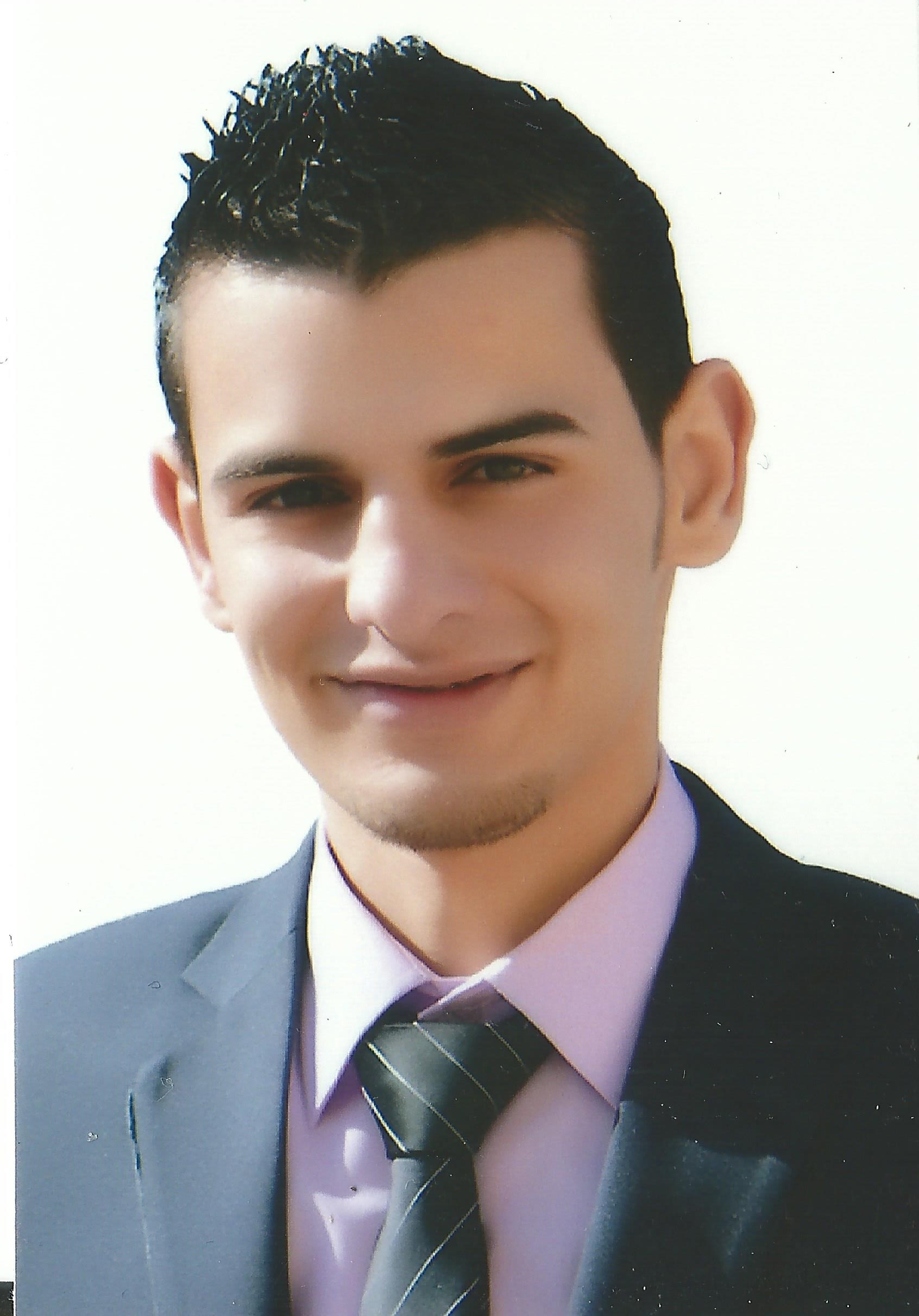 HUTHAIFA • email: huthaifa.375475@2freemail.com 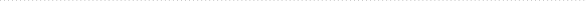 SUMMARYAn energetic civil engineer with a long volunteering   experience, analytical mind, good character, good professional attitude and a friendly personal attitude.PERSONAL INFORMATIONPOB / DOB : Jordan , 28 May 1992Nationality: JordanianMarital Status: MarriedResident of : Zarqa , Jordan 	EDUCATIONBalqa Applied University – Amman , Jordan      Feb. 2015Balqa Applied University – Amman , Jordan      Feb. 2015Degree : Bachelor degreeSpecialty : Civil EngineeringWORK EXPERIENCES	Project : AQABA NEW PORT PHASE 2 EXPANSION PROJECTCONTRACTOR : Joint Venture IMPRESA DI COSTRUZIONIING E. MANTOVANI SPA & ABU SHREIKH CONTRACTING CO.August 2016 – November 2017Job title : Site Engineer Construction of Quay wall 331 LM over Diaphragm wall of width 1.2m, depth 32m anchored to sheet piles with tie rods.  Hydraulic cutter and grab were used. Construction of Quay wall 754 LM over Diaphragm wall of width 1.2m, depth 32m anchored by micro tension piles of length 27m.Construction of Quay wall 120 LM over Combi wall using steel tubular piles diam 1640mm of length 34m and sheet piles ZZ26-700 of length 20m.The front wall is anchored to rear sheet pile wall by tie rods.Construction of capping beams, bollards, ladders, fenders, utilities, marine furniture, aprons, rails….etc. Construction of mooring dolphins over marine steel Tubular piles diam 1640mm and length 34m.Construction of temporary jetty by sheet piles, Total linear meter 120m.Dredging works up to -15 ACD using grab dredger and split barges.ABU SHREIKH CONTRACTING Co.March 2015 – August 2016	Job title : Site Engineer Project : Upgrading ZARQA / SUKHNEH Road And WADI SHOMAR Bridge ( 12, 000, 000 JOD ) 
Part One : Upgrading ZARQA / SUKHNEH Road . 
Part Two : WADI SHOMAR Bridge . 
Part Three : DOQARA Road 
Part Four : YAJOUZ Retaining Walls and Water Drainage KHALED ABU AL – ROB CONTRACTING EST. August 2014 – February 2015Job title: Site Engineer “ Trainee “First project : build up concrete manholes and concrete channels underground at Jordanian Petroleum Refinery .Second project : Liquefied Gas Tanks at Jordanian Petroleum Refinery .OTHER SKILLS & PROFESSIONAL DEVELOPMENTCivil Engineering software’s:  PROKON, AutoCAD 2D and able to learn any other program, Civil Surveying machine.Laboratory skills:   Able to make a test on any material such as concrete, steel, etc.Distinguished skills:Arabic (mother tongue) and excellent in English.Excellent communication skills.                                        Computer Proficiency – Windows , Internet , Microsoft Office  Jordanian driving licenseJordan Engineers Association membership TRAINING COURSES                           Engineering Sites Management Workshop ( JEA )PROKON , Quantity Surveying 